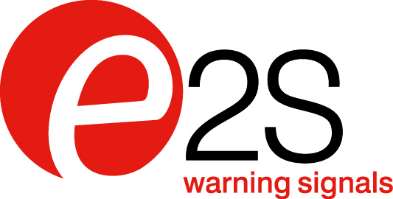 Informações para a ImprensaPara baixar imagem de qualidade para impressão 300 dpi,vá para parkfield.co.uk/e2s/gnex3-print.jpg 
Para baixar o texto em arquivo Word, vá para parkfield.co.uk/e2s/gnex3-br.docxPara ver todas as informações, acesse parkfield.co.uk/e2s/Linha GNEx de sinalização à prova de explosão e pontos de chamada com corpo em PRFV da E2SEmitido em 2 de julho de 2018
A E2S Warning Signals, líder mundial em fabricação independente de sinalização, oferece uma ampla gama de dispositivos sonoros de alarme, sinalizadores estroboscópicos de xênon, lâmpadas LED, alto-falantes, botoeiras e pontos de chamada para locais perigosos e à prova de explosão. A linha GNEx, composta por carcaças com corpo em PRFV e vedação para IP66, é aprovada pelas normas IECEx e ATEX para uso nas zonas 1, 2, 21 e 22.Os sinais visuais na linha GNEx apresentam uma fonte de luz estroboscópica de xênon de 5, 10, 15 ou 21 Joules, fornecendo uma saída eficaz de intensidade luminosa de ponta, superior a 900 Cd para alta temperatura ambiente ou sinalização de longa distância. A variante LED contém uma fonte de luz que possui cinco taxas de flash: 1, 1,5, 2 Hz e flashes duplos e triplos. Modos estáveis de alta e baixa potência para uso em indicadores de status também podem ser selecionados pelo usuário. O tempo de vida útil da série de LEDs Cree® aplicados no sinalizador GNExB2LD2 é superior a 60.000 horas. As versões com alimentação em CC possuem três estágios selecionáveis remotamente, permitindo emitir vários tipos de alerta com um mesmo dispositivo. Todos os sinais visuais da linha GNEx utilizam uma lente prismática estável em policarbonato disponibilizada nos tons âmbar, azul, transparente, verde, magenta, vermelho e amarelo, substituível em campo. O tempo de instalação das sirenes e dos sinalizadores é minimizado, afinal, o corpo resistente à corrosão em PRFV possui um caminho de ignição rosqueado, múltiplas entradas de cabos e uma grande área de terminação.Os dispositivos sonoros de alarme apresentam saídas de até 123 dB (A) a 1m, sendo disponibilizados com cornetas alargadas ou radiais e 64 tons incorporados, incluindo o padrão PFEER e os principais tons nacionais, além de oferecerem quatro etapas com as duas primeiras independentemente selecionáveis. As versões de alto-falante de 15 e 25 W estão disponíveis nas opções de linha de 8 Ohm, 16 Ohm e 70/100 V para mensagens de voz com nitidez e potência em áreas perigosas.Projetados para a ativação manual de alarmes de incêndio, detecção de gás e sistemas de parada de emergência, os acionadores manuais da linha GNEx são disponibilizados com vidro de ruptura, botoeiras e botões com operação de reinício da ferramenta, além de uma ampla gama de acessórios padrão. Em uma diversidade de valores distintos, os resistores em série e os denominados “Fim de Linha” (RFL) podem ser instalados em todos os modelos, conforme necessário, de modo que a chave DPDT e os indicadores LED também podem ser especificados. A linha de sinalizadores GNEx fornece a solução mais abrangente e robusta, tanto para ambientes marítimos como terrestres. Acesse www.e2s.com para obter mais informações. *** Fim: corpo do texto com 448 palavras ***Notas para os editoresPara consultas, fale com:	Nigel May	Parkfield Communications LimitedParkfield HouseDamerhamSP6 3HQGrã-BretanhaTel: + 44 (0)1725 518321Fax: + 44 (0)1725 518378nigel.may@parkfield.co.uk parkfield.co.uk 
A E2S é líder mundial na fabricação independente de sinalização. Com sede na região Oeste de Londres, Inglaterra, a empresa projeta e fabrica uma ampla variedade de produtos de sinalização para ambientes industriais e marítimos e áreas perigosas. Os produtos da E2S Produtos podem ser entregues em todo o mundo através de sua rede de distribuição. Detalhes dos distribuidores podem ser encontrados no site da empresa. Além disso, a E2S tem um centro de distribuição dedicado exclusivo em Houston, Texas, para distribuição local de produtos e atendimento técnico. E2S Warning Signals17633 Telge RoadCypress, HoustonTX 77086Estados Unidos da AmericaTel: + 1 281-377-4401Fax: + 1 281-440-4040Mail: sales@e2s.com Web: www.e2s.com E2S Warning SignalsImpress HouseMansell RoadLondresW3 7QHGrã-BretanhaTel: + 44 (0)20 8743 8880Fax: + 44 (0)20 8740 4200sales@e2s.com e2s.com